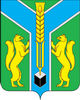 Контрольно-счетная палатамуниципального образования «Заларинский район»Утверждаю: Председатель КСП МО «Заларинский район»___________Зотова Т.В.ОТЧЁТ  № 01/03-ОПо результатам контрольного мероприятия «Проверка Комитета по имуществу МО «Заларинский район» по вопросу эффективности  исполнения прогнозного плана приватизации муниципального имущества  и получения доходов от реализации имущества за 2019 год»«17 »  июля  2020 г.                                                                  п.Залари          Проверка по вышеуказанному вопросу проводилась на основании плана работы КСП на 2020 год  (пункт 1.1) и поручения председателя КСП от 29  июня 2020 года № 217-п.            Предмет контрольного мероприятия:  Проверка Комитета по имуществу МО «Заларинский район» по вопросу эффективности  исполнения прогнозного плана приватизации муниципального имущества  и получения доходов от реализации имущества за 2019 год. Цель контрольного мероприятия: Анализ объектов муниципального имущества района включенных в прогнозный план (программа) приватизации. Законное и результативное проведение продажи муниципального имущества района в соответствии с прогнозным планом (программой) приватизации. Проверяемый период деятельности:  2019 год.Объекты контрольного мероприятия: Муниципальное казенное учреждение Комитет по управлению муниципальным имуществом муниципального образования «Заларинский район» (далее – КУМИ, Комитет по имуществу).Вопросы контрольного мероприятия:1.  Краткая информация об объекте контрольного мероприятия2. Анализ нормативных правовых актов.3. Реализация муниципального имущества. Проверка конкурсной документации.4. Эффективность использования прогнозного плана приватизации муниципального имущества.Срок проверки - с  29.06.2020 г. по 15.07.2020 г.  Общие положения   Муниципальное казенное учреждение Комитет по управлению муниципальным имуществом муниципального образования  «Заларинский район» (далее - КУМИ, Комитет по имуществу) является структурным подразделением администрации муниципального образования «Заларинский район», наделен правами юридического лица.Комитет по имуществу осуществляет свою деятельность  в соответствии с Положением, утвержденным  решением районной Думы от 30.11.2011года  №15/92 (далее – Положение о Комитете), подотчетен непосредственно мэру Заларинского района. ИНН – 3825002290, КПП – 382501001.Комитет осуществляет полномочия собственника в отношении муниципального имущества района.Комитет выполняет функции организатора торгов по продаже объектов муниципальной собственности. Выполняет функции продавца указанного имущества, заключает соответствующие договоры купли-продажи.Комитет разрабатывает проект прогнозного плана приватизации муниципального имущества на соответствующий календарный год, а также, обеспечивает его исполнение. Ответственными  за  финансово-хозяйственную  деятельность  Комитета по имуществу за  проверяемый  период  являлись:  с  правом  первой  подписи  -   председатель  Комитета  Скребнева Любовь Тимофеевна,  с  правом  второй  подписи: до 16 мая 2019 года – консультант Колодейчук Любовь ВладимировнаРасходы  на  содержание  Комитета по имуществу   осуществляются  за  счет  средств  бюджета  района.  В  ходе  проверки    были  использованы  следующие  документы:  Положение о Комитете, Положение о приватизации муниципального имущества, планы приватизации за проверяемый период, конкурсная документация и другие нормативные правовые акты, регламентирующие  реализацию  муниципального имущества.Результаты контрольного мероприятия:Проверка организации и проведения приватизации муниципального имуществаВ соответствие со ст. 10 Федерального закона от 21.12.2001 №178-ФЗ «О приватизации государственного и муниципального имущества» порядок планирования приватизации имущества, находящегося в собственности муниципального образования определяется соответственно органами местного самоуправления самостоятельно.Федеральным законом от 06.10.2003 № 131-ФЗ «Об общих принципах организации местного самоуправления в Российской Федерации» установлено, что порядок и условия приватизации муниципального имущества определяются нормативными правовыми актами органов местного самоуправления в соответствии с федеральными законами.Приватизация муниципального имущества осуществляется органами местного самоуправления самостоятельно в порядке, предусмотренном Федеральным Законом «О приватизации государственного  и муниципального имущества» от 21.12.2001 года № 178-ФЗ (далее – ФЗ о приватизации имущества). Согласно требованиям ст.10 указанного Федерального Закона, порядок планирования приватизации муниципального имущества определяется органами местного самоуправления  также самостоятельно.    Для проведения процедур реализации муниципального имущества решением районной Думы от 17.02.2012 года  № 18/110 утверждено  в новой редакции Положение о приватизации муниципального имущества муниципального образования «Заларинский район» (далее – Положение о приватизации). Указанное Положение в мае 2012 года соответствующим решением районной Думы приведено в соответствие с изменениями федерального законодательства по вопросам приватизации государственного и муниципального имущества.Положение о приватизации устанавливает цели и задачи приватизации муниципального имущества, определяет порядок и способы приватизации, порядок определения начальной цены и расчётов при приватизации и другие вопросы, отнесённые к ведению органа местного самоуправления.В соответствии с пунктом 2.1 Положения о приватизации специальным уполномоченным органом по вопросам приватизации муниципального имущества МО «Заларинский район» и продавцом муниципального имущества при заключении сделок, связанных с приватизацией муниципального имущества, является Комитет по управлению муниципальным имуществом муниципального образования  «Заларинский район». Приватизация  должна  обеспечивать  решение следующих задач: получение дополнительных доходов в бюджет, эффективное использование имеющегося имущества и уменьшение бюджетных расходов на содержание нерентабельных объектов имущества.  Прогнозные планы приватизации муниципального имущества на 2019 год разработан Комитетом по имуществу и утвержден соответствующим решениями районной Думы. В 2019 году в утвержденный план приватизации вносилось 2 дополнения. Приватизации подлежали нежилые помещения и транспортные средства.В  ходе проведения данной проверки устанавливалось соблюдение требований действующего федерального законодательства  и нормативных правовых актов МО «Заларинский район».Согласно требованиям  федерального законодательства,  конкретный способ приватизации муниципального имущества определяется Комитетом по имуществу (конкурс, аукцион и т.п.).  Информация о проведении аукционов опубликовывалась  в газете «Сельская новь» и размещалась на официальном сайте  http://torgi.gov.ru/.Решением районной Думы  от 05 декабря 2018 №32/190 утвержден Прогнозный план приватизации муниципального имущества на 2019 год (далее - План приватизации на 2019 год) , с включением  2 объектов  движимого имущества:- автомобиль марки HYUNDAI STAREX, 1998 г выпуска;- автобус КАВЗ-397620, 2007г. выпуска.В План приватизации на 2019 год дважды вносились изменения по увеличению количества приватизированного имущества, были добавлены 2 объектов имущества. 1. Решением районной Думы  от 28 марта 2019 года  №35/212  внесен 1 объект движимого имущества (автобус УВАЗ 31512, 1992г. выпуска). 2. Решением районной Думы  от 30 мая 2019 года  №37/219  внесен 1 объект недвижимого имущества (условно пригодные стройматериалы и металлолом от ликвидации объектов недвижимости расположенных на земельном участке по адресу: Иркутская область, Заларинский лесхоз в 0,8 км. севернее с. Владимир. на сумму 12 601 700,0 рублей.)Проверка конкурсной документации и процедур продажи указанного муниципального имущества в 2019 году показала:Три объекта движимого имущества  не были представлен на аукцион в связи с отсутствием отчета об оценке рыночной стоимости. Оценка  недвижимого имущества  расположенного  на  земельном участке по адресу: Иркутская область, Заларинский лесхоз в 0,8 км. севернее с. Владимир.в 2019  году  проводилась  независимым  оценщиком ИП В.Н. Древецкий (эксперт-оценщик В.Н.Древецкий). Указанный независимый оценщик, в соответствии с требованиями Федерального  Закона об оценочной деятельности,  является членом саморегулируемой ассоциации оценщиков  НП «Саморегулируемая межрегиональная ассоциация специалистов-оценщиков»  («СМАОс») (свидетельство № 2018 от 29.02.2008   года). Информация о проведении аукциона по продаже недвижимого имущества  расположенного  но  земельном участке по адресу: Иркутская область, Заларинский лесхоз в 0,8 км. севернее с. Владимир., начальная цена аукциона 21 641700,0 рублей, была размещена  на официальном сайте  torgi.gov.ru в сети Интернет 16.10.2019 года. Указанная начальная стоимость, в период размещения информации об аукционе  была  подтверждена независимой оценкой. Аукцион  не состоялся в результате отсутствия заявок. Эффективность использования прогнозного плана приватизации муниципального имущества По итогам Плана приватизации за  2019 год 3 объекта движимого имущества  не были представлен на аукцион в связи с отсутствием отчета об оценке рыночной стоимости. А также, аукцион  не состоялся в результате отсутствия заявок по объекту  расположенному  на  земельном участке по адресу: Иркутская область, Заларинский лесхоз в 0,8 км. севернее с. Владимир. По информации Комитета по финансам, доходы от продажи муниципального имущества за 2019 год составили 0 руб.Необходимо отметить, в Плане приватизации имущества за 2019 год указаны предполагаемые сроки приватизации - второе полугодие, что способствует затягиванию процесса приватизации, в свою очередь приводит к не эффективному управлению и распоряжению муниципальной собственностью. Проведенный анализ выявил тенденцию сокращения поступления доходов от приватизации муниципального имущества.      Таким образом, выполнение плана приватизации в части реализации имущества способствовало частичному выполнению важной задачи пополнения доходной части бюджета Района.Выводы и рекомендацииПлан приватизации на 2019 год  утвержден без расчетной величины. По мнению КСП предварительная оценка рыночной стоимости объектов муниципальной собственности могла быть рассчитана и внесена в первоначальные решения Думы.  Прогноз объемов поступлений в районный бюджет доходов от приватизации муниципального имущества не планируется. Нарушается принцип полноты отражения доходов, который означает, что все доходы, в обязательном порядке и в полном объеме отражаются в соответствующих бюджетах ст.32 Бюджетного кодекса РФ.    Следовательно, Комитет по имуществу должен более детально подходить к разработке прогнозного плана приватизации муниципального имущества.     Из результатов проверки следует,  что деятельность органов местного самоуправления, по вопросам увеличения поступлений в бюджет неналоговых доходов, не эффективна в части выполнения Плана приватизации муниципального имущества.Аудитор КСП МО «Заларинский район»        	Кантонист Т.С.